ТЕСТ по дисциплине «Насосы и компрессоры»Раздел 1. Насосы.1.  Мгновенный переход насоса с рабочего режима на нулевую подачу с последующим выходом на рабочий режим, называется а) Кавитацияб) Помпажв) Лупинг 2. Насосы, в которых передача энергии потоку происходит под влиянием сил, действующих на жидкость в рабочих полостях, постоянно соединенных с входом и выходом насоса, называются …а) поршневые насосыб) объемные насосыв) динамические насосыг) роторные насосы3. Назвать какие насосы являются объемными? а) шестеренныйб) центробежныйв) осевойг) вихревой4. Насос,  рабочим органом которого является сопло, называется …а) вихревой насосб) центробежный насосв) поршневой насосг) струйный насос 5. Явление образования пузырьков насыщенного пара (растворённого газа) в зоне пониженного давления с последующим их закрытием в зоне повышенного давления, называется а) Лупинг б) Кавитацияв) Помпажг) Дросселирование  6. Гидродинамическое и механическое совершенство машины характеризуета) КПДб) подачав) напор 7.Какими параметрами характеризуется рабочая характеристика объемного насоса?а) подача (Q), напор (Н), частота вращения (n), диаметр (Д). б) мощность (N), КПД ( η ), подача (Q), частота вращения (n); в) частота вращения (n), диаметр (Д), напор (Н), мощность (N); г) давление (Р), скорость (v ), диаметр (Д) и напор (Н); д) давление (Р), подача (Q), мощность (N), и КПД ( η );  8. Насосом называется …а) гидроаппарат для регулирования напора жидкостиб) машина для распределения потока жидкостив) машина для создания потока жидкой средыг) прибор для уменьшения гидравлического удара в гидросистемед) устройства для использования энергии жидкости9. Гидродинамическое и механическое совершенство машины характеризуета) подачаб) КПДв) напор10. Какой насос изображен на рисунке?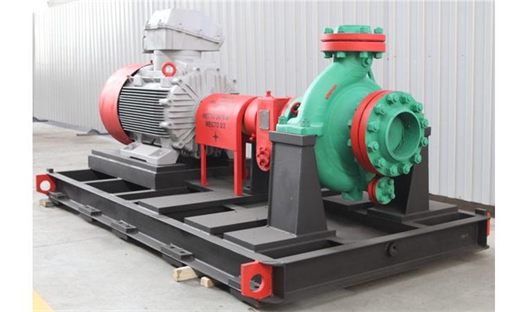 а) Центробежныйб) Дисковый.в) Вихревой.   г) Струйный.д) Поршневой.11. В работе насоса при увеличении напора подачаА) увеличиваетсяБ) уменьшаетсяВ) не изменяется12. В центробежных машинах основным рабочим органом являетсяа) плунжерб) поршеньв) дискг) рабочее колесо 13. При прочих равных условиях при увеличении количества лопастей рабочего колеса действительный напорА) уменьшаетсяБ) остается без измененийВ) увеличивается14. Быстроходность колеса увеличиваетА) подачуБ) КПДВ) напор15. Основным фактором, влияющим на механический КПД роторного насоса, являетсяА) подача Б) давление, создаваемое насосомВ) вязкость жидкости16. Форма проточной части машины, чистота обработки внутренних поверхностей и вязкость жидкости оказывают влияние наА) объемные потериБ) механические потери В) гидравлические потери17. Объёмные насосы служата) для подачи жидкости с большими скоростямиб) для подачи воды и других жидкостейв) для преобразования энергии давления жидкости в механическую энергию выходного звенаг) для создания перепада давления в трубопроводахд) для преобразования механической энергии приводного двигателя в энергию потока жидкости18. Укажите условное обозначение насоса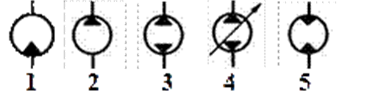  А) 1Б) 3В) 2Г) 4Д) 519. К какому типу относится насос, схематически представленный на рисунке?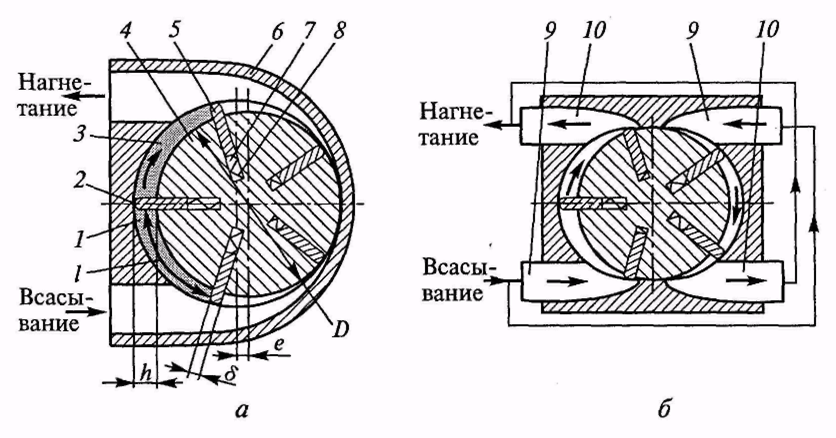  А ) К объемным насосамБ ) К динамическим насосам20. К какому типу относится насос, схематически представленный на рисунке?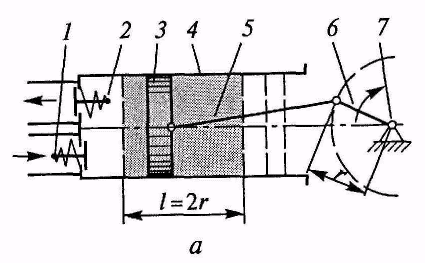 А) К плунжерные насосамБ) К диафрагменные насосамВ) К поршневым насосам21. К какому типу относится насос, схематически представленный на рисунке?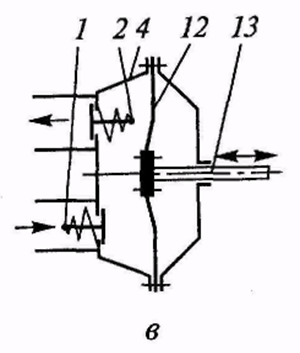 А) К поршневым насосам, Б) К диафрагменные насосамВ) К плунжерные насосам22. Что представляет собой напор, создаваемый насосом?А) Геометрическая высота подъема жидкости.Б) Разность общих удельных энергий жидкости на выходе и входе в насос В) Высота, эквивалентная давлению, которое показывает манометр.23. Потери центробежных насосов, обусловленные перетеканием жидкости через переднее уплотнение колеса и уплотнением втулки вала между уплотнениями насоса, называютсяА) объемные потериБ) механические потериВ) гидравлические потериГ) общие потери24. Насосы, в которых передача энергии потоку происходит под влиянием сил, действующих на жидкость в рабочих полостях, постоянно соединенных с входом и выходом насоса, называются …А) объемные насосыБ) поршневые насосыВ) роторные насосыГ) динамические насосы25. К машинам трения относится следующая группа динамических машинА) вихревые насосыБ) вентиляторы и компрессорыВ) центробежные и осевые насосы 26.  Насос, рабочим органом которого является сопло, называетсяА) вихревой насосБ) центробежный насосВ) струйный насос Г) поршневой насос27. В центробежных машинах наиболее распространенным способом регулирования подачи являетсяА) изменение частоты вращения машиныБ) дросселированиеВ) регулирование поворотных направляющих лопастей на входе в рабочее колесо28.  Быстроходность колеса увеличиваетА) КПДБ) напорВ) подачу 29.   Если в рабочем колесе давление оказывается меньшим или равным давлению насыщения жидкости, то возникает явлениеА) кавитация Б) гидравлический ударВ) абразивный износ30.  Определение основных размеров осевых насосов и вентиляторов производится на основеА) уравнений Эйлера и неразрывности потокаБ) теоремы ЖуковскогоВ) уравнения Бернулли